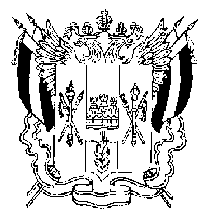 АДМИНИСТРАЦИЯ  КРАСНООКТЯБРЬСКОГОСЕЛЬСКОГО ПОСЕЛЕНИЯВЕСЁЛОВСКОГО РАЙОНА  РОСТОВСКОЙ ОБЛАСТИПОСТАНОВЛЕНИЕ31 января  2017 года                                 №9Об утверждении антикоррупционного стандарта в сфере управления и распоряжения муниципальным имуществом, в том числе приватизации имущества, совершения сделок с ним, управления и распоряжения земельными участками, находящимися в муниципальной собственности  В соответствии с Федеральным законом от 06.10.2003 N 131-ФЗ "Об общих принципах организации местного самоуправления в Российской Федерации" (ред. от 28.11.2015), Федеральным законом от 25.12.2008 N 273-ФЗ "О противодействии коррупции" (ред. от 05.10.2015), Областным законом Ростовской области от 12.05.2009 N 218-ЗС "О противодействии коррупции в Ростовской области",                                   ПОСТАНОВЛЯЮ:1. Утвердить антикоррупционный стандарт сфере управления и распоряжения муниципальным имуществом, в том числе приватизации имущества, совершения сделок с ним, управления и распоряжения земельными участками, находящимися в муниципальной собственности, согласно приложению к постановлению (Приложение 1).2. Разместить настоящее постановление на официальном сайте администрации Краснооктябрьского сельского поселения.3. Постановление  вступает в законную силу с даты  его официального обнародования.4. Контроль за исполнением настоящего постановления оставляю за собой.Глава АдминистрацииКраснооктябрьского сельского поселения                             О.И. КурицаПриложение 1 к постановлению №9  от 31.01.2017 г.АНТИКОРРУПЦИОННЫЙ СТАНДАРТ В СФЕРЕ УПРАВЛЕНИЯ И РАСПОРЯЖЕНИЯ МУНИЦИПАЛЬНЫМ ИМУЩЕСТВОМ, В ТОМ ЧИСЛЕ ПРИВАТИЗАЦИИ ИМУЩЕСТВА, СОВЕРШЕНИЯ СДЕЛОК С НИМ, УПРАВЛЕНИЯ И РАСПОРЯЖЕНИЯ ЗЕМЕЛЬНЫМИ УЧАСТКАМИ, НАХОДЯЩИМИСЯ В МУНИЦИПАЛЬНОЙ СОБСТВЕННОСТИ.1. Общая часть;
Областной закон от 12.05.2009 N 218-ЗС "О противодействии коррупции в Ростовской области" ;
Областной закон 1.1. Перечень нормативных правовых актов, регламентирующих применение антикоррупционного стандартаКонституция Российской Федерации;
Гражданский кодекс Российской Федерации;
Земельный кодекс Российской Федерации;
Федеральный закон от 25.10.2001 N 137-ФЗ "О введении в действие Земельного кодекса Российской Федерации" ;
Федеральный закон от 29.07.1998 N 135-ФЗ "Об оценочной деятельности в Российской федерации" ;
Федеральный закон от 25.12.2008 N 273-ФЗ "О противодействии коррупции" ;
Федеральный закон от 06.10.2003 N 131-ФЗ "Об общих принципах организации местного самоуправления в Российской Федерации";
Федеральный закон от 26.07.2006 N 135-ФЗ "О защите конкуренции";
Приказ ФАС РФ от 10.02.2010 N 67 "О порядке проведения конкурсов или аукционов на право заключения договоров аренды, договоров безвозмездного пользования, договоров доверительного управления имуществом, иных договоров, предусматривающих переход прав владения и (или) пользования в отношении государственного или муниципального имущества, и перечне видов имущества, в отношении которого заключение указанных договоров может осуществляться путем проведения торгов в форме конкурса"Ростовской области от 22.07.2003 N 19-ЗС "О регулировании земельных отношений в Ростовской области" ;Устав МО «Краснооктябрьское сельское поселения»;

1.2. Цели и задачи введения антикоррупционного стандарта1.2.1. Антикоррупционный стандарт представляет собой единую для определенной сферы деятельности органов местного самоуправления  Краснооктябрьского сельского поселения систему запретов, ограничений и дозволений, обеспечивающих предупреждение коррупции.

1.2.2. Введение антикоррупционного стандарта осуществлено в целях совершенствования деятельности органов местного самоуправления  Краснооктябрьского сельского поселения и создания эффективной системы реализации и защиты прав граждан и юридических лиц.

1.2.3. Задачи введения антикоррупционного стандарта:

создание системы противодействия коррупции в органах  местного самоуправления  Краснооктябрьского сельского поселения;
устранение факторов, способствующих созданию условий для проявления коррупции в органах местного самоуправления  Краснооктябрьского сельского поселения;
формирование в органах  местного самоуправления  Краснооктябрьского сельского поселения нетерпимости к коррупционному поведению;
повышение эффективности деятельности органов местного самоуправления  Краснооктябрьского сельского поселения;
повышение ответственности муниципальных служащих и работников органов местного самоуправления  Краснооктябрьского сельского поселения при осуществлении ими своих прав и обязанностей.1.3. Запреты, ограничения и дозволения, обеспечивающие предупреждение коррупции в деятельности органов местного самоуправления1.3.1. Запреты, ограничения и дозволения устанавливаются в соответствии с нормами законодательства Российской Федерации. 1.3.2. Перечень запретов, ограничений и дозволений в сфере формирования, утверждения  и исполнения бюджета.1.4. Требования к применению и исполнению антикоррупционного стандарта1.4.1. Антикоррупционный стандарт применяется в деятельности органов местного самоуправления Краснооктябрьского сельского поселения при осуществлении своих функций и исполнения полномочий в сфере управления и распоряжения муниципальным имуществом, в том числе приватизации имущества, совершения сделок с ним, управления и распоряжения земельными участками, находящимися в муниципальной собственности.

1.4.2. Антикоррупционный стандарт обязателен для исполнения  органами местного самоуправления Краснооктябрьского сельского поселения.

1.4.3. За применение и исполнение антикоррупционного стандарта несут ответственность муниципальные служащие и работники органов местного самоуправления. Общую ответственность за применение и исполнение антикоррупционного стандарта несут руководители указанных органов.1.5. Требования к порядку и формам контроля за соблюдением органами местного самоуправления установленных запретов, ограничений и дозволений1.5.1. Контроль за соблюдением установленных запретов, ограничений и дозволений осуществляет муниципальная комиссия по противодействию коррупции.1.5.2. Формы контроля за соблюдением установленных запретов, ограничений и дозволений.1.5.2.1. Отчеты руководителей органов местного самоуправления о применении антикоррупционного стандарта.Отчеты предоставляется ежеквартально, не позднее 10 числа месяца, следующего за отчетным.В случае необходимости муниципальная комиссия по противодействию коррупции имеет право запрашивать информацию о соблюдении установленных запретов, ограничений и дозволений в иные сроки.1.5.2.2. Обращения и заявления муниципальных служащих и работников органов местного самоуправления в муниципальную комиссию по противодействию коррупции о фактах или попытках нарушения установленных запретов, ограничений и дозволений.1.5.2.3. Обращения и заявления граждан, общественных объединений и средств массовой информации в муниципальную комиссию по противодействию коррупции о фактах или попытках нарушения установленных запретов, ограничений и дозволений.1.6. Порядок изменения  установленных запретов, ограничений и дозволений1.6.1. Изменение установленных запретов, ограничений и дозволений производится путем внесения изменений в настоящий антикоррупционный стандарт.1.6.2.Предполагаемые изменения в обязательном порядке рассматриваются и согласовываются с муниципальной комиссией по противодействию коррупции.1.7. Порядок изменения установленных запретов, ограничений и дозволений1.7.1. Изменение установленных запретов, ограничений и дозволений производится путем внесения изменений в настоящий антикоррупционный стандарт.2. Специальная часть2.1. В целях предупреждения коррупции в сфере управления и распоряжения муниципальным имуществом, в том числе приватизации имущества, совершения сделок с ним, управления и распоряжения земельными участками, находящимися в муниципальной собственности, устанавливаются следующие:

Запреты:

на получение в связи с должностным положением или в связи с исполнением должностных обязанностей вознаграждения от физических и юридических лиц (подарки, денежное вознаграждение, ссуды, услуги, оплату развлечений, отдыха, транспортных расходов и иные вознаграждения);

на осуществление нецелевого использования бюджетных средств, предоставленных органам местного самоуправления Краснооктябрьского сельского поселения для исполнения конкретных полномочий;

на установление и использование любых условий и процедур, ограничивающих свободную конкуренцию физических и юридических лиц, в том числе индивидуальных предпринимателей, за исключением случаев, прямо предусмотренных действующим законодательством;

на немотивированное отклонение заявлений на приобретение муниципального имущества в собственность, аренду, безвозмездное пользование, заявлений на приобретение земельных участков в собственность, аренду, постоянное (бессрочное) пользование, безвозмездное пользование;

на требование от заявителя представления документов и информации или осуществления действий, представление или осуществление которых не предусмотрено нормативными правовыми актами, регулирующими отношения, возникающие в связи с предоставлением государственных и муниципальных услуг;

иные запреты, предусмотренные действующим законодательством.

Ограничения:

на введение требований, не входящих в перечень оснований, предъявляемых к заявителю, для предоставления муниципальных услуг в сфере управления и распоряжения муниципальным имуществом и земельными участками;

иные ограничения, предусмотренные действующим законодательством.

Дозволения:

на требование уплаты неустойки (штрафа, пеней) в случае просрочки исполнения обязательств, предусмотренных договором;

на подготовку заявлений о признании должников банкротами (несостоятельными);

на направление уведомлений о досрочном расторжении договоров аренды земельных участков в связи с неисполнением арендаторами в срок обязанности по внесению арендных платежей;

на подготовку исковых материалов и участие в судебных процессах;

на взаимодействие с судебными приставами-исполнителями, применяющими меры принудительного исполнения судебных актов;

на обращение в суд с требованием о понуждении заключить договор аренды земельного участка;

на установление порядка предоставления муниципальных услуг в сфере управления и распоряжения муниципальным имуществом и земельными участками;

на осуществление контроля за исполнением предоставления муниципальных услуг в сфере управления и распоряжения муниципальным имуществом и земельными участками, в соответствии с федеральными законами и иными нормативными правовыми актами Российской Федерации;

на получение в органах государственной власти Ростовской области консультативной и методической помощи;

иные дозволения, предусмотренные действующим законодательством.